［ 車両写真 ］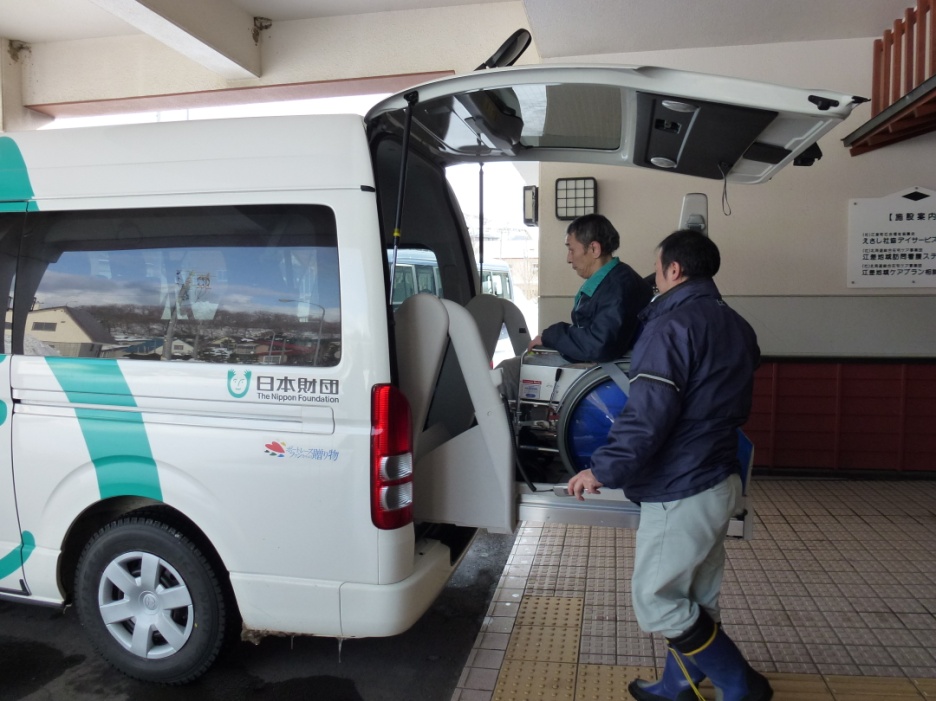 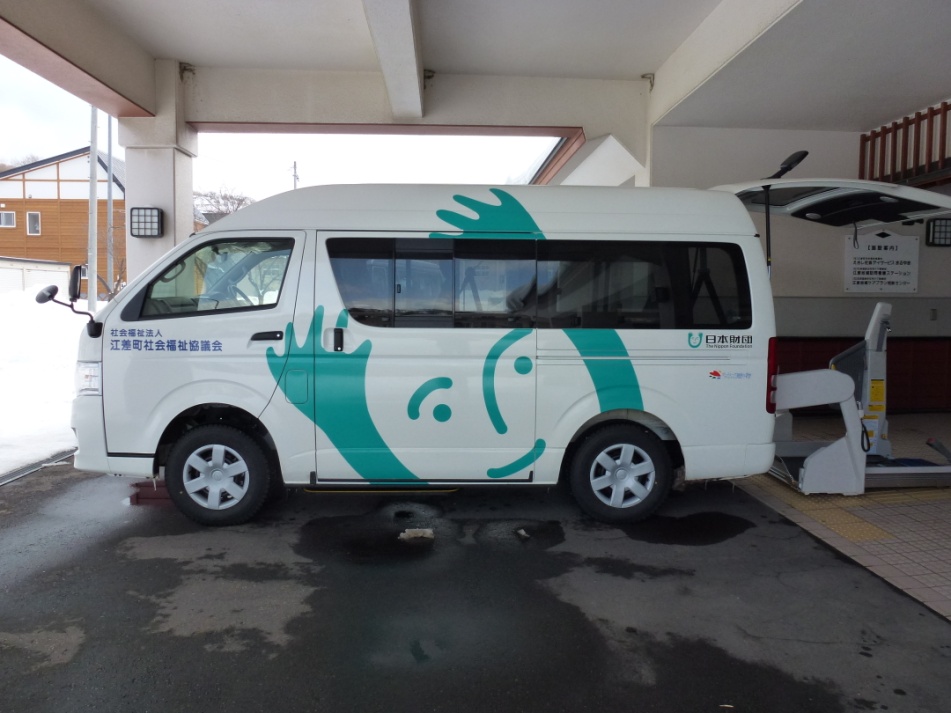 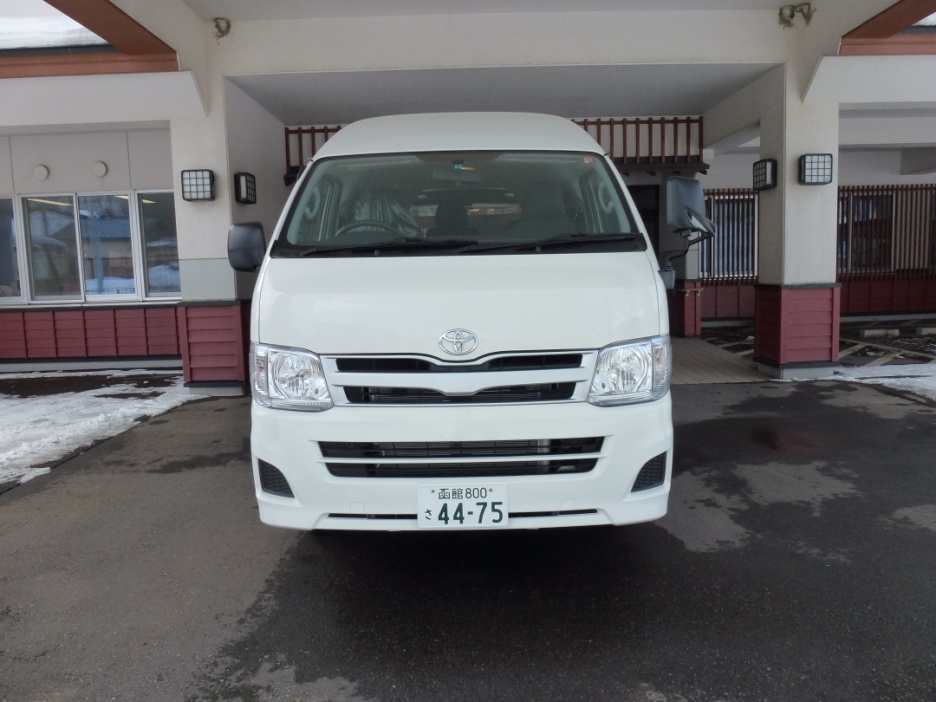 